Директору ТОО «___________________»КОММЕРЧЕСКОЕ ПРЕДЛОЖЕНИЕКомпания «ELITE Legal» - это юридическая фирма, предоставляющая обширный спектр юридических услуг в Казахстане (государственная лицензия № 0002018 от 07.01.2005 г.). Компания основана в 2004 году управляющими партнерами, которые единой командой стали работать с 2000 года, обеспечивая правовую защиту бизнеса в компаниях «BUTYA», а затем «Apple City Group».Юридическая компания «ELITE Legal» осуществляет деятельность в сфере обслуживания субъектов малого, среднего и крупного бизнеса с 2004 года. В состав компании входят юристы с достаточным для решения сложных вопросов стажем работы, в т.ч. обладающие практическим опытом службы в органах следствия и прокуратуры Республики Казахстан, работы в банках второго уровня в сфере оказания финансовых услуг, возврата просроченной задолженности и коллекторском агентстве, имеющие навыки деятельности частным судебным исполнителем и работы с проблемными кредитами в банках второго уровня, а также действующий Арбитр (третейский судья) Центра коммерческого арбитража при Национальной палате предпринимателей Республики Казахстан.Юридическая компания «ELITE Legal» имеет положительный практический опыт работы по взысканию дебиторской задолженности в пользу таких известных компаний, как «К Cell»-«GSM Казахстан ОАО «Казахтелеком», ныне АО «Кселл» (2006- 2007г.г.), «Перно Рикар Казахстан» (с 2008г. по настоящее время), «Henkel Central Asia & Caucasus» (с 2009г по настоящее время) и др.Также компания имеет практический опыт работы по банкротству неплатежеспособных дебиторов, взаимоотношений с временными и банкротными управляющими, в т.ч. по новому Закону РК «О реабилитации и банкротстве» от 07.03.2014г.Всем участникам коммерческой деятельности известно, что взыскание долга в судебном порядке и фактический возврат денежных средств не являются тождественными понятиями. По закону, взыскание задолженности - это вынесение соответствующего решения судом, после чего, подразумевается исполнительное производство. Многие в нашей стране уже убедились, что обращение к государственным либо частным судебным исполнителям с желанием вернуть денежные средства по исполнительному листу не всегда приводит к положительному результату.Вопрос возврата задолженности остается, и будет оставаться основным видом спорных ситуаций между организациями и, соответственно, основной категорией гражданских и хозяйственных дел.Если долг проблемный, когда должник не согласен с возвратом денег и оказывает противодействие, то любые способы возврата долга могут иметь ничтожно малую перспективу работы. Это не означает, что взыскание денежных средств в судебном порядке лишено смысла. Ведь, наличие решения суда о взыскании задолженности упрощает любые дальнейшие мероприятия по ее возврату. Однако наше законодательство устроено таким образом, что увести имущество и деньги от взыскания гораздо легче, нежели их получить с виновного лица.Поэтому, вырабатывание результативных методик воздействия на должников является предметом деятельности многих юридических (адвокатских, коллекторских) организаций. Наши методики работы с задолженностями разрабатывались не научно-консультационными советами, а практикующими юристами, непрерывно работающими с различными видами должников.Мы имеем возможности возврата проблемных долгов - когда должник (физическое или юридическое лицо) не желает исполнять судебное решение либо свою обязанность по возврату денег. Партнеры фирмы, начав свою профессиональную деятельность на государственной службе, продолжают поддерживать и расширять связи и сотрудничество с органами государственной власти всех уровней. Это позволяет нам эффективно лоббировать интересы наших клиентов в случаях, когда это необходимо. Мы активно сотрудничаем с правоохранительными и судебными органами, в т.ч. частными судебными исполнителями в нескольких регионах Казахстана в рамках возврата крупных задолженностей с предприятий различного уровня. В этой сфере нами используется широкий инструментарий эффективного воздействия на недобросовестных должников, включая инициирование судебных процессов и работы по исполнению судебных актов, банкротных процедур, и, в соответствующих случаях, возбуждения уголовных дел.Конкретный инструмент работы определяется после детального изучения личностей и связей получателей денег и/или конечных выгодоприобретателей.В большинстве спорных ситуаций взыскание осуществляется посредством инициирования судебных исков с принятием обеспечительных мер. Но, учитывая, что целью работы является не процесс, а результат, нельзя не отметить, что видны сложности с исполнением судебного решения в перспективе. Если у компаний-должников нет активов, а деньги уже ушли на (их) подрядные организации, то сложно представить источник поступления денежного удовлетворения в нужном размере. При этом на счетах должника денежных сумм нет, ликвидные активы отсутствуют, и учредители вряд ли произведут их финансирование в результате судебного «просуживания» долгов.Поэтому не предусмотренные процессуальным законодательством пути решения конфликта представляются более эффективными. Мы акцентируем внимание именно на возможностях возврата денег, а не на блокировании и прекращении деятельности предприятия должника, решении проблемы с минимальными затратами кредитора и гарантиями для него.Целью нашей работы является достижение полезного для клиента результата в виде получения им денежных сумм. При этом мы избегаем сугубо оптимистичного прогноза и рассматриваем все варианты развития событий, даже, выходящие за пределы правового поля и те, на которые нам сложно влиять. Отметим, что никто в реальной ситуации не может дать 100% гарантию результата возврата денег. Потому как «по ту сторону баррикад» трудятся не менее грамотные и высокооплачиваемые специалисты.Мы наработали опыт правильного и эффективного применения гражданского, уголовного, административного и иного законодательства РК с учетом особенностей и специфики работы тех или иных государственных правоохранительных или судебных органов, научились обходить острые углы, связанные с несовершенством действующего законодательства страны, разработав собственную эксклюзивную методику и систему защиты бизнеса в Республике Казахстан.Конкретные техники работы по взысканию задолженности мы не можем раскрыть, так как это ноу-хау. Равно как и невозможно перечислить все инструменты работы по возврату проблемных долгов с недобросовестных должников. Можно лишь утверждать, что безнадежных ситуаций не бывает. А оценку перспектив достижения положительного эффекта в пользу заказчика должен проводить опытный специалист, профессионал по работе с проблемной задолженностью.Ценовая политика нашей компании направлена на привлечение компаний для дальнейшей работы с нами и не только по возврату задолженностей. Наши условия основаны на авансировании гонорара и компенсации только текущих расходов за работу. Основная часть вознаграждения устанавливается в процентом соотношении от суммы долга и уплачивается только после получения кредитором денег. При этом указанные судебные расходы, в т.ч. на юридическое сопровождение спора мы намерены полностью взыскать с виновного лица.Если ограничиться коммерческим предложением по данной части работы, то рассматриваемые дела мы оцениваем в _______ % от цены задолженности, из которых часть выплачивается авансом, а оставшаяся часть вознаграждения - после реального взыскания денежных средств. При этом Исполнение судебного решения оплачивается отдельно, равно как и банкротство должника или возбуждение уголовного дела. При реальном исполнении судебного акта - бонус в виде ____ % от полученных денежных средств.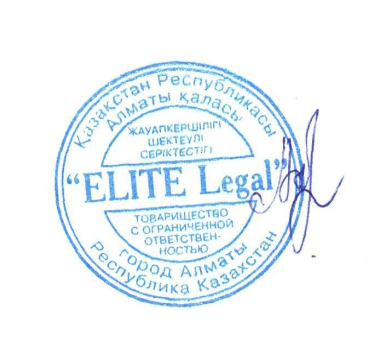 С уважением, Генеральный директорТОО «ELITE Legal»                                                                             А.Б.Абдыкулова